附件2井研县应对地质灾害应急响应流程参考图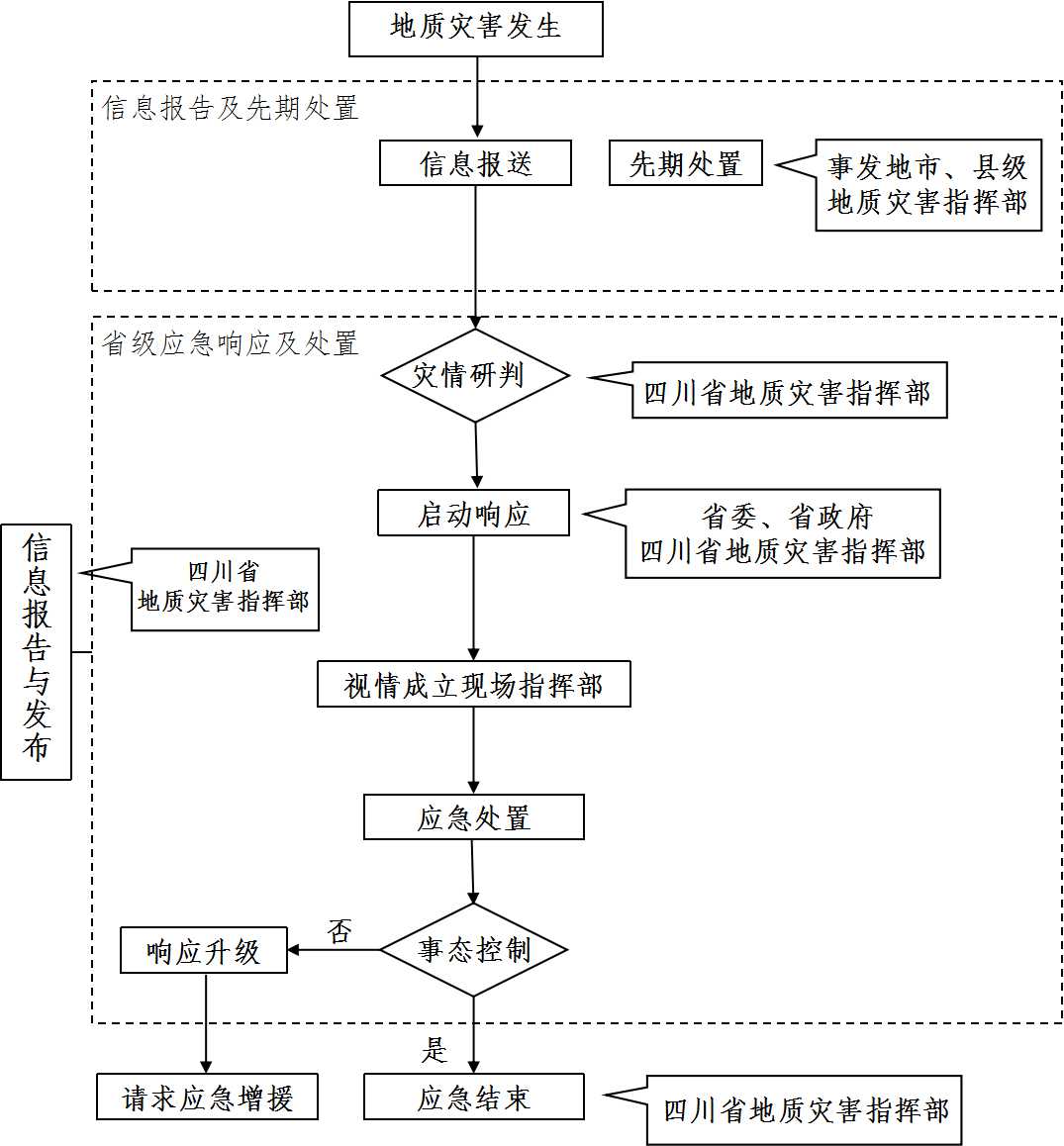 